Name:					Date:						SCRATCH INTERFACE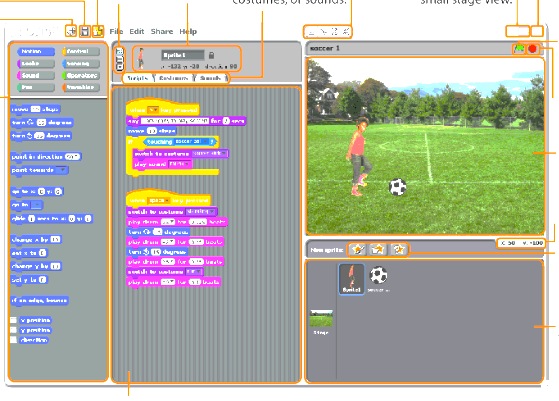 